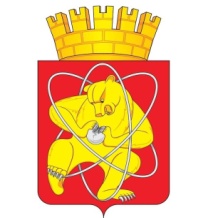 Муниципальное образование «Закрытое административно – территориальное образование Железногорск Красноярского края»СОВЕТ ДЕПУТАТОВ  ЗАТО  г. ЖЕЛЕЗНОГОРСК РЕШЕНИЕ                    ___ __________ 2019                                                                                                           ______г.ЖелезногорскО внесении изменений и дополнений в Устав муниципального образования «Закрытое административно-территориальное образование Железногорск Красноярского края»В целях приведения Устава муниципального образования «Закрытое административно-территориальное образование Железногорск Красноярского края» в соответствие с изменениями законодательства Российской Федерации и Красноярского края, руководствуясь частью 3 статьи 44 Федерального закона от 06.10.2003 № 131-ФЗ «Об общих принципах организации местного самоуправления в Российской Федерации», пунктом 1 части 1 статьи 28 Устава ЗАТО Железногорск, Совет депутатовРЕШИЛ:1. Внести в Устав муниципального образования «Закрытое административно-территориальное образование Железногорск Красноярского края» (далее – Устав ЗАТО Железногорск) следующие изменения и дополнения:1.1. Наименование и преамбулу Устава ЗАТО Железногорск изложить в следующей редакции:«Устав городского округа «Закрытое административно-территориальное образование Железногорск Красноярского края».Совет депутатов закрытого административно-территориального образования город Железногорск Красноярского края (далее по тексту - Совет депутатов), реализуя конституционное право самостоятельного решения населением вопросов местного значения, в соответствии с Конституцией Российской Федерации, федеральным законодательством, законодательством Красноярского края о местном самоуправлении, а также законодательством о закрытых административно-территориальных образованиях принимает настоящий Устав в качестве основного муниципального правового акта, закрепляющего территориальные, организационные, правовые и экономические основы местного самоуправления в городском округе «Закрытое административно-территориальное образование Железногорск Красноярского края».Устав действует на всей территории городского округа «Закрытое административно-территориальное образование Железногорск Красноярского края» (сокращенно – ЗАТО Железногорск) и обязателен для исполнения всеми органами и должностными лицами местного самоуправления, предприятиями, организациями и учреждениями всех форм собственности, расположенными на территории ЗАТО Железногорск, а также всем населением ЗАТО Железногорск.».1.2. Часть 1 статьи 1 Устава ЗАТО Железногорск изложить в следующей редакции:«1. Полное наименование муниципального образования – городской округ «Закрытое административно-территориальное образование Железногорск Красноярского края».Сокращенные наименования муниципального образования – ЗАТО Железногорск Красноярского края и ЗАТО Железногорск.Полное и сокращенные наименования муниципального образования являются равнозначными».1.3. Пункт 26 части 1 статьи 7 Устава ЗАТО Железногорск после слов «территории, выдача» дополнить словами «градостроительного плана земельного участка, расположенного в границах ЗАТО Железногорск, выдача».1.4. Часть 2 статьи 7 Устава ЗАТО Железногорск дополнить пунктами 18, 19 следующего содержания:«18) совершение нотариальных действий, предусмотренных законодательством, в случае отсутствия во входящем в состав территории ЗАТО Железногорск и не являющемся его административным центром населенном пункте нотариуса;19) оказание содействия в осуществлении нотариусом приема населения в соответствии с графиком приема населения, утвержденным нотариальной палатой Красноярского края.».1.5. Абзац 7 части 4 статьи 24 Устава ЗАТО Железногорск изложить в следующей редакции:«Депутаты Совета депутатов должны соблюдать ограничения, запреты, исполнять обязанности, которые установлены Федеральным законом от 25 декабря 2008 года № 273-ФЗ «О противодействии коррупции» и другими федеральными законами. Полномочия депутата Совета депутатов прекращаются досрочно в случае несоблюдения ограничений, запретов, неисполнения обязанностей, установленных Федеральным законом от 25 декабря 2008 года № 273-ФЗ «О противодействии коррупции», Федеральным законом от 3 декабря 2012 года № 230-ФЗ «О контроле за соответствием расходов лиц, замещающих государственные должности, и иных лиц их доходам», Федеральным законом от 7 мая 2013 года № 79-ФЗ «О запрете отдельным категориям лиц открывать и иметь счета (вклады), хранить наличные денежные средства и ценности в иностранных банках, расположенных за пределами территории Российской Федерации, владеть и (или) пользоваться иностранными финансовыми инструментами», если иное не предусмотрено Федеральным законом от 06.10.2003 № 131-ФЗ «Об общих принципах организации местного самоуправления в Российской Федерации».»1.6. Часть 1.1. статьи 33 Устава ЗАТО Железногорск изложить в следующей редакции:«1.1. Глава ЗАТО г. Железногорск должен соблюдать ограничения, запреты, исполнять обязанности, которые установлены Федеральным законом от 25 декабря 2008 года № 273-ФЗ «О противодействии коррупции» и другими федеральными законами. Полномочия Главы ЗАТО г. Железногорск прекращаются досрочно в случае несоблюдения ограничений, запретов, неисполнения обязанностей, установленных Федеральным законом от 25 декабря 2008 года № 273-ФЗ «О противодействии коррупции», Федеральным законом от 3 декабря 2012 года № 230-ФЗ «О контроле за соответствием расходов лиц, замещающих государственные должности, и иных лиц их доходам», Федеральным законом от 7 мая 2013 года № 79-ФЗ «О запрете отдельным категориям лиц открывать и иметь счета (вклады), хранить наличные денежные средства и ценности в иностранных банках, расположенных за пределами территории Российской Федерации, владеть и (или) пользоваться иностранными финансовыми инструментами», если иное не предусмотрено Федеральным законом от 06.10.2003 № 131-ФЗ «Об общих принципах организации местного самоуправления в Российской Федерации».»1.7. В пункте 6 статьи 37 Устава ЗАТО Железногорск:1.7.1. слова «согласовывает планы снижения сбросов загрязняющих веществ, иных веществ и микроорганизмов в поверхностные водные объекты, подземные водные объекты и на водосборные площади» заменить словами «устанавливает нормативы состава сточных вод»;1.7.2. перед словами «согласовывает вывод источников тепловой энергии, тепловых сетей в ремонт и из эксплуатации;» добавить слова «в случаях, установленных Федеральным законом от 27.07.2010 № 190-ФЗ «О теплоснабжении»;1.7.3. слова «утверждает схемы теплоснабжения ЗАТО Железногорск, в том числе определяет единую теплоснабжающую организацию;» заменить словами «утверждает схемы теплоснабжения ЗАТО Железногорск, в том числе присваивает статус единой теплоснабжающей организации;».1.8. Пункт 6 статьи 37 Устава ЗАТО Железногорск дополнить абзацами следующего содержания:«осуществляет в ценовых зонах теплоснабжения после окончания переходного периода муниципального контроля за выполнением единой теплоснабжающей организацией мероприятий по строительству, реконструкции и модернизации объектов теплоснабжения, необходимых для развития, повышения надежности и энергетической эффективности системы теплоснабжения, определенных для нее в схеме теплоснабжения;рассматривает разногласия, возникающих между единой теплоснабжающей организацией и потребителем тепловой энергии при определении в договоре теплоснабжения значений параметров качества теплоснабжения и (или) параметров, отражающих допустимые перерывы в теплоснабжении, в ценовых зонах теплоснабжения, в порядке обязательного досудебного урегулирования споров и определение значений таких параметров, рекомендуемых для включения в договор теплоснабжения;осуществляет иные полномочия, установленные Федеральным законом от 27.07.2010 № 190-ФЗ «О теплоснабжении».1.9. В пункте 10 статьи 37 Устава ЗАТО Железногорск слова «ведет информационные системы обеспечения градостроительной деятельности, осуществляемой в ЗАТО Железногорск» заменить на слова «ведет государственные информационные системы обеспечения градостроительной деятельности в части, касающейся осуществления градостроительной деятельности на территории ЗАТО Железногорск, и предоставляет сведения, документы и материалы, содержащиеся в государственных информационных системах обеспечения градостроительной деятельности».1.10. Пункт 10 статьи 37 Устава ЗАТО Железногорск дополнить абзацем следующего содержания:«направляет уведомления, предусмотренные пунктом 2 части 7, пунктом 3 части 8 статьи 51.1 и пунктом 5 части 19 статьи 55 Градостроительного кодекса Российской Федерации, при осуществлении строительства, реконструкции объектов индивидуального жилищного строительства, садовых домов на земельных участках, расположенных на территориях городских округов;».2. Направить настоящее решение на государственную регистрацию в Управление Министерства юстиции Российской Федерации по Красноярскому краю.3. Настоящее решение вступает в силу после его официального опубликования, осуществляемого после прохождения государственной регистрации.4. Контроль над исполнением настоящего решения возложить на председателя комиссии по вопросам местного самоуправления и законности С.Г. Шаранова.Председатель Совета депутатов                           Глава ЗАТО г. ЖелезногорскЗАТО г. Железногорск	                                                                 А.И. Коновалов                                                         И.Г. Куксин